FAX送信票北海道小樽潮陵高等学校全日制学校説明会　参加申込＊この送信票に記載の上、そのまま送信してください（鑑不要です）申込締切：平成29年7月25日（火）17:00平成29年度北海道小樽潮陵高等学校全日制 学校説明会に出 席 し ま す・出 席 し ま せ ん　＊○で囲んで下さい◆参加者がいる場合は、この送信票と併せて参加申込書を送信してください宛先北海道小樽潮陵高等学校〒047-0002　　小樽市潮見台2丁目1番1号TEL：０１３４（２２）０７５４　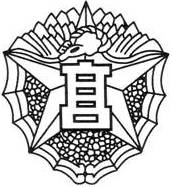 FAX：０１３４（２２）５９５４　全日制教頭　　　　　宛送信年月日平成29年　　月　　日（　　）参　加　予　定　人　数参　加　予　定　人　数生　徒名　保護者名　教職員名　貴校名中学校　ご担当者氏名ご連絡先　　電話　（　　　　　　）　　　―Fax　（　　　　　　）　　　―